ПРИЛОЖЕНИЕ 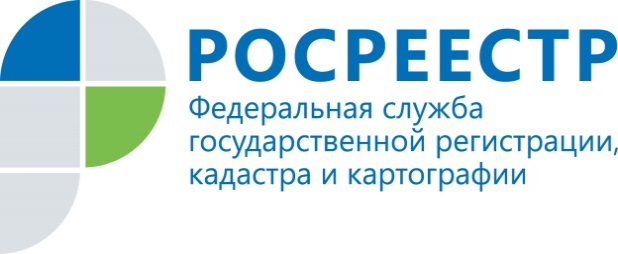 ПРЕСС-РЕЛИЗ13.05.2020 г. Управление Росреестра по Удмуртии участвует в профилактических мероприятиях по предупреждению пожаровСухая и жаркая погода, которая наблюдалась в первую декаду мая, да и в целом  наступление весенне-летнего периода обостряет угрозу возникновения природных пожаров. В связи с чем Управление Росреестра по Удмуртской Республике совместно с ГУ МЧС России по Удмуртии, Управлением Россельхознадзора по Кировской области и Удмуртской Республике реализуют мероприятия по профилактике и предупреждению возгорания сухой растительности.«Управление Росреестра по Удмуртской Республике обеспечивает в рамках осуществления мероприятий по государственному земельному надзору проведение профилактических мероприятий в целях предупреждения чрезвычайных ситуаций, в том числе проводит разъяснительную работу, оперативно предоставляет сведения о земельных участках, на которых возникли либо имеются риски возникновения пожаров, - уточняет заместитель руководителя Управления Росреестра по Удмуртии Павел Шишов. – Проверяемым лицам сообщается, что в соответствии с Правилами противопожарного режима в Российской Федерации запрещается выжигание сухой травянистой растительности, стерни, пожнивных остатков (за исключением рисовой соломы) на землях сельскохозяйственного назначения и землях запаса, разведение костров на полях».Использование открытого огня и разведение костров на землях сельскохозяйственного назначения и землях запаса могут производиться при условии соблюдения требований пожарной безопасности, установленных Правилами противопожарного режима и нормативными правовыми актами МЧС России.В целях недопущения возгораний также запрещается в полосах отвода автомобильных дорог, охранных зонах железных дорог, путепроводов и продуктопроводов выжигать сухую травянистую растительность, разводить костры, сжигать хворост, порубочные остатки и горючие материалы, оставлять сухостойные деревья и кустарники.В случае выявления фактов выжигания сухой растительности государственные земельные инспекторы Удмуртской Республики оперативно информируют об этом территориальные подразделения МЧС России, Россельхознадзора, органы местного самоуправления.Несмотря на введенный в республике до 31 мая 2020 года особый противопожарный режим, по состоянию на 12 мая зафиксирован 31 факт возгорания сухой травы – большинство случаев  в Ижевске и Завьяловском районе.Напоминаем, за нарушение правил пожарной безопасности применяются санкции в виде  административных штрафов: для граждан от 2 до 4 тыс. рублей, для должностных лиц – от 15 до 30 тыс. рублей, для юрлиц – от 200 до 400 тыс. рублей. Контакты для СМИПресс-служба Управления Росреестра по Удмуртской Республике8 (3412)78-63-56pressa@r18.rosreestr.ruhttps://rosreestr.ruhttps://vk.com/club161168461г.Ижевск, ул. М. Горького, 56.